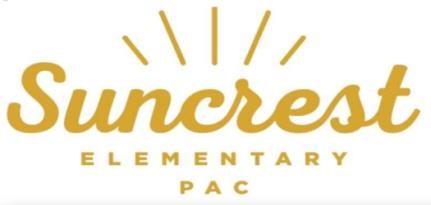 Monday October 24th 2022 @ 6:30PM In attendance:Reg, Vanessa, Kelly, Tamara, Maite, Lorinda, Teresa, Roula, Winnie, Jeff, Adam/Amy, JennaWelcome Minutes from past meetings can be found on the PAC website: https://suncrestpac.weebly.com/meetings-agendasminutes.html  Reports  Chair’s Report Happy Diwali! Land RecognitionThank you to Reg and to all the parent volunteers for continued support and involvement.Treasurer’s Report Approval of the 2022 -2023 BudgetStarting account amounts, with overview of expected expenses and projected leftover amountsFall Fun Lunch overview: amount made $7600 – costs $5600 which results in projected revenue of $2000 3 fun lunches, spirit wear, and other projected revenues for fundraising based on last years amountsMe n Eds: Leanne to obtain cheque from last year Expenditures:Supplementary resource: last year’s expense line Do we vote on this every year? It’s the same as we did the last several years. Motion for $1,600 Teachers supplementary resource: Tamara motion, Lorinda second.Gaming account amounts confirmedAngel Fund: 0$ for this year because we have provincial one time funding this year Consumables Garden containers ($350 each – vote?)Pancake breakfast Technology: audiovisual component for gym $8800 approximatelyMovie license: voted last time; half-paid Gaming account: minus the drumming, fieldtrips $3000 (9$ per student)Grade 7 grads DPAC Report  PAC Meeting minutes For October 24  Superintendent’s presentation Introduced the senior admin team Spoke of the importance of reconciliation and demonstrated an example from a Burnaby school with a crosswalk at Westridge Elementary Reviewed the appropriate mechanism to deal with issues First is to always address the teacher, then the principal and then the superintendent.   Suncrest is within Kingsway South: Acting Superintendent Janice Nakatsu Janice.Nakastu@burnabyschools.ca Director of Instruction Pam Hari 	Pam.Hari@burnabyschools.ca Summer Leadership Forum Monique Gray Smith (Cree, Lakota and Scottish)  Author and Consultant  My Heart Fills with Happiness You Hold me Up When We are Kind I Hope Dr. Yong Zhao Scholar in educational leadership The Ministry of Education has a New Name  Ministry of Education and Child Care The Ministry’s Priorities & Focus are Reconciliation Child Care Equity, Anti-Racism & Mental Health in Schools Board’s Strategic Planning 2019-24 Reviewed District’s values: Students come first The power of diversity Equity, access, and inclusion Collaboration and partnership Curiosity, Innovation and Discovery Excellence, success and Improvement Student And Family Affordability Fund 60 million help schools make sure students are fed, have school supplies, etc. The funds have to be spend by the end of this school year Burnaby Schools received $ 2 377 676 Each school get the funds based on their student population and need This is a one-time funding and is provided directly to school districts to expand school meal programs, make sure they have supplies, and cover additional fees such as field trips Districts are to work with PACs and school communities as well as local First Nations and other indigenous organizations regarding local priorities District Allocation/Priorities of Student & Family Affordability Fun District Meal Program Indigenous Education Team Mental Health Team Food Security District Provincial Resource Programs Young Parent Program Refugee Support Learning Pathways Contingency Indigenous Graduation Requirements Reviewed the new Indigenous Graduation Requirements that will come into effect next year High School students will be required to complete 4 credits in Aboriginal studies for high school graduation Anti-Racism in Burnaby Schools  Listening, Learning and Actioning Change  Final Report Link is below to view the recording of the in-person presentation https://www.youtube/watch?v=2hUu1imnZn8  PAC 101 Presentation PACs are recognized in the school Act (Section 8) They are required to have by Laws and a Constitution  try to review them and make them accessible to the parent community Remember the PAC is a forum to raise global issues about school programs but never individual students/or teachers.  For example, you can ask about school’s practices around literacy programs/school goals but not question an individual teacher’s program or practices Robert Rules/meeting guidelines are important to ensure meeting are smooth and productive School staff are invited guests to PAC meetings PACs can only communicate with parents/guardians who have provided consent/contact information PACs are responsible for funds raised/received and distributed PACs are the official collective voice of parents of the school community PACs are composed of, run, and managed by Parents Can advise school staff/board of education regarding matters relating to the school  Earthquake Supplies is NOT a parent responsibility it is a school/district legal responsibility set out by the province Fund raising is NOT a requirement of PACs They are not required but most feel obligated to do so The importance of engagement with the parent communication is a responsibility of PACs and the school community DPAC SUMMIT NOVEMBER 18/19 Let me know if you are interested in attending as registration is required (no fees) Presentations Ideas for school  Every 2nd year Saleena Noon Online Safety (RCMP) (?) Pedestrian Safety (RCMP) Suncrest is in Kingsway South District priorities toward federal funding allocation? Reg requesting clarification on criteria if described in greater detail than he has received Earthquake preparedness: in Jan presentation on school organization on preparedness Staff should prioritize this. Reg needs list. Lorinda still not receiving emails. Reg confirmed DPAC rep added. Principal’s Report  (see attached)Parent volunteer involvement resembles previous years pre-COVID. Sports, fundraising involvement, events, games night, so pumpkin patch weather dependent if weekend weather Is too wet Halloween parade is on Monday, parents invited into gym to see parade route. Remebrance Day Assembly: decision made to divide into two sessions Winter concert dates: Dec 13 / 14 (Tuesday matinee and evening and Wednesday) the Monday will be the dress rehearsal. Tickets will be discussed closer to. Extra-ciricculars, and thank you to staff who make this happen. Parks & Rec: require gym time for sports Field trips are back in effect, 5 planned.Young people concerts back in effect.FSA underway: class reviews Pancake breakfast: PAC willing to do this? Friday Dec 17Leanne overview of previous years/coordinate with Teresea on logistics Amy: I can chat with the firefighters union to see if this is an option at all bc this is the first year the firefighters would be back to doing thisImportant dates through to 2023/Winter break Fundraising Committee Report Recap/Upcoming Fun Lunch great responseJan – Mar: give longer time to register Hot choc purchased for patchMovie night: Mairi to organize this Grade 7 Fundraising EMAIL TO all grade 7 grads to create a fundraising committee for grad eventsFundraising events compete with PAC fundraising?Perhaps treat days run by grade 7 grad committee Jan – Jun Grade 7 parents to organize that Unfinished Business Afterschool programs:Parks and rec using gyms but what about other spaces in the school?Reg open to that Be active pass grde5/6 free spot City of Burnaby contact to physically mail Reg copies Online safety: pedestrian safety RCMP provide talks and liaison officer to do pedestrian safety talks with primary students Older students, online safety informative sessions Selima Noon to come again?New BusinessGuest Speaker = online safety intermediate/pedestrian safety primary (Lorinda)Yearbooks (Leanne)Student planner artwork (Vanessa)Front cover designed by one of the students every year. Could the grade 6s do this this year, and then the following years Teresa did it last 3 years at Lakeview: primary students designed cover and intermediate did their contest growth mindset intent All details outlined in contest rules and staff determined winner for each group Teresa has contact for this Fun Lunch delivery going really smooth!Year books: previous yearbook organizers will be retiring from suncrest, so we will need new organizers Next meeting date: Nov 28 in person meeting Adjournment 8:05PM